Instituto Parroquial Nuestra Señora del Valle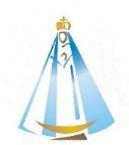 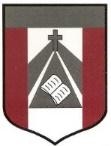 ¡Seguimos trabajando  con internet!Ingresamos al siguiente link Equipos Digitales Colaborativos  (Hacer click en las palabras azules) y luego realizamos las actividades BUSCANDO información en internet.¿Qué es Wikipedia?¿Qué es Google Drive y Para qué sirve? ¿A qué programa es parecido?¿A qué programa es parecido Google Drive?Fecha sugerida de entrega: 07 de septiembre4º GradoProfesora: Carolina Cáceresmailto:ccaceres@institutonsvallecba.edu.ar